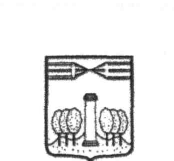 НАЧАЛЬНИК УПРАВЛЕНИЯ ОБРАЗОВАНИЯАДМИНИСТРАЦИИ    ГОРОДСКОГО ОКРУГА КРАСНОГОРСК  МОСКОВСКОЙ     ОБЛАСТИ ___________________________________________________________________________________________________________________143403, Московская область, г.Красногорск, ул.Кирова, д.7-Ател/факс: 563-89-46, E-mail: obrkrasn@yandex.ruП Р И К А ЗОт _____20.03.2017г_____________ № _____230___________Об утверждении Положения о проведении  муниципального этапа областного конкурса кроссвордов по безопасности дорожного движения  среди обучающихся 11-18 лет общеобразовательных организаций и организаций дополнительного образования городского округа Красногорск «Страна правил дорожного движения».В целях профилактике детского дорожно-транспортного травматизма и проведении  профилактических мероприятий по предупреждению детских дорожно-транспортных происшествий в 2016-17 учебном  году  приказываю:Провести муниципальный этап областного конкурса кроссвордов по безопасности дорожного движения  среди обучающихся общеобразовательных организаций и организаций дополнительного образования «Страна правил дорожного движения» в 2016-2017 учебном году.Утвердить Положение о проведении муниципального этапа  областного конкурса кроссвордов  «Страна правил дорожного движения».Ознакомить руководителей муниципальных образовательных учреждений  городского округа Красногорск с Положением о конкурсе. Контроль  за  исполнением  данного приказа возложить на начальника отдела содержания и контроля качества школьного образования И.В.Ермакову.Начальник Управления образования	                                   Н.С.Тимошина    Согласовано:Начальник отдела                                                              И.В.ЕрмаковаГлавный специалист                                                          И.Н.Башкина   Отправлено:в дело -2, в ОУ- 33